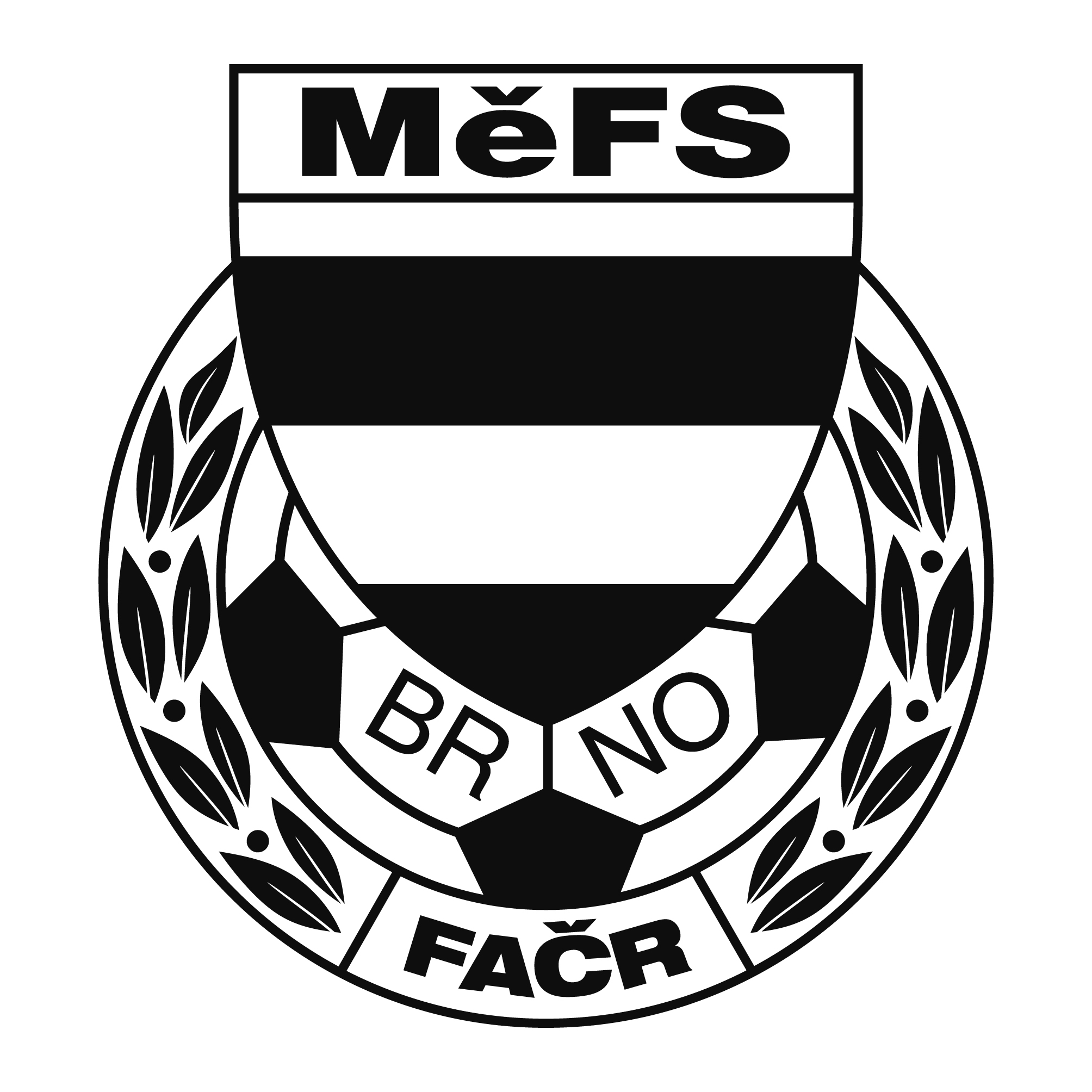 NOMINAČNÍ  LISTINAvýběru MěFS, hráčů U 13 – r. 2006Akce:		VÝBĚRY OFS – U 13 	KEMP dne 11. září 2018 hřiště TJ Maloměřice v době od 17.00 do 18.30 hodMísto, datum a čas srazu: 	Brno - Maloměřice, ul. Borky 1– na hřišti TJ Maloměřice				úterý 11. 9. 2018 v 17.45 hodinPředpokládaný návrat:	-Nominace hráčů U 13:Trenéři: Josef Havel, Pavel Nečas		vedoucí: Zdeněk SkoumalV krajním případě lze vyrozumět telefonicky p. Zdeňka Skoumala – tel. 604 547 876Hráči si s sebou vezmou sportovní oblečení na trénink, chrániče a míč.Za účast hráčů na srazu odpovídá mateřský oddíl. V případě neomluvené neúčasti nominovaných hráčů se klub vystavuje postihu dle článku 17 bod 3 RFS !V Brně 31. srpna 2018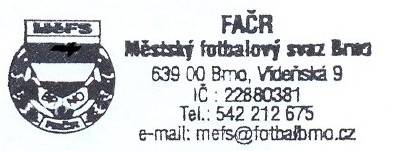    Mgr. Tomáš Němčanský, v.r.					 Mgr. Jan Maroši, v.r.	předseda KM MěFS						  předseda VV MěFSZa správnost:				     Libor Charvát					     sekretář MěFSPříjmení a jménoIDmateřský klubNovotný Jiří (B)06110706ČAFC 2011Pavlík Roman06010322ČAFC 2011Knecht Richard06010580ČAFC 2011Řičánek Tomáš06100135TJ Tatran BohuniceKrál Jakub06090630TJ Tatran BohuniceKrupka Lukáš06080676TJ Tatran BohuniceMarek Aleš06080947FC Svratka BrnoBuják Vojtěch06070631FC Svratka BrnoVotava Ondřej06060573FC Svratka BrnoHeralecký Filip06030241FC Svratka BrnoZezula Ondřej06070755FC MedlánkyGalia Lukas06110458FC MedlánkyŽila Martin06110056FC MedlánkyHaminger Vojtěch06050018Tatran KohoutoviceOborný Jan (B)06070833Tatran KohoutoviceJindra Jan06070013Tatran KohoutovicePetkovský Nathan Alex06070039Tatran KohoutoviceRozsypal Václav06080811FK SK BosonohyVorel Nicolas06070593FK SK BosonohyJarý Lukáš06050698SK ŽebětínVintr David06100928SK ŽebětínRusín Michal06070367SK ŽebětínLiterák Dominik06121355FC Dosta Bystrc-KníníčkySolařík Filip06011118FC Dosta Bystrc-Kníníčky (Líšeň)Smutný Patrik (B)06120427FC SoběšiceMeluzín Jonáš06090579FC SoběšiceHořčička Filip06110037FC SoběšiceKovařík Adam06040273FC SoběšiceAdamec Martin06050788TJ Start BrnoBeneš Miroslav06030801AC LelekovicePavelka Matěj06010145AC LelekovicePříkaský Michal06010722FC Slovan BrnoVojáček Radek06090960MS BrnoGažik Milan06091081MS Brno